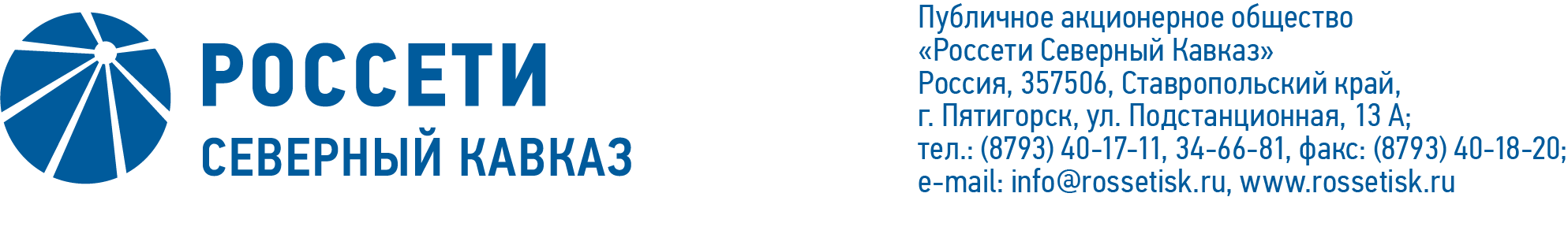 ПРОТОКОЛ № 176заседания Комитета по стратегии Совета директоров
ПАО «Россети Северный Кавказ»Место подведения итогов голосования: Ставропольский край, г. Пятигорск,                    ул. Подстанционная, дом 13а, ПАО «Россети Северный Кавказ».Дата проведения заседания: 24.12.2021.Форма проведения заседания: заочное голосование (опросным путем).Дата составления протокола: 24.12.2021.Всего членов Комитета по стратегии Совета директоров ПАО «Россети Северный Кавказ» – 5 человек.В заочном голосовании приняли участие (получены опросные листы) члены Комитета по стратегии: Богачева И.В., Гончаров Ю.В., Капитонов В.А.,                       Полянская М.В.Кворум имеется.ПОВЕСТКА ДНЯ:1. О рекомендациях Совету директоров ПАО «Россети Северный Кавказ» по вопросу «Об утверждении Отчета о выполнении ключевых показателей эффективности (КПЭ) генерального директора ПАО «Россети Северный Кавказ»                     за 2020 год».ИТОГИ ГОЛОСОВАНИЯ И РЕШЕНИЯ, ПРИНЯТЫЕПО ВОПРОСУ ПОВЕСТКИ ДНЯ:Вопрос № 1: О рекомендациях Совету директоров ПАО «Россети Северный Кавказ» по вопросу «Об утверждении Отчета о выполнении ключевых показателей эффективности (КПЭ) генерального директора ПАО «Россети Северный Кавказ» за 2020 год».Решение:Рекомендовать Совету директоров ПАО «Россети Северный Кавказ» принять следующее решение:«1.	Утвердить Отчет о выполнении ключевых показателей эффективности (КПЭ) генерального директора ПАО «Россети Северный Кавказ» за 2020 год в соответствии с приложением к настоящему решению Совета директоров Общества.2.	Подведение итогов выполнения КПЭ «Исполнение Плана развития Общества» за 2020 год осуществить отдельным решением Совета директоров                           ПАО «Россети Северный Кавказ» по результатам рассмотрения Советом директоров ПАО «Россети» отчетов об исполнении планов развития дочерних обществ                         ПАО «Россети» за 2020 год в соответствии с Методикой расчета и оценки выполнения КПЭ генерального директора ПАО «Россети Северный Кавказ», утвержденной решением Совета директоров ПАО «Россети Северный Кавказ» от 26.10.2020 (протокол от 9.10.2020 № 439).3.	В связи с осуществлением ПАО «Россети Северный Кавказ» деятельности по реализации проектов и мероприятий Программы инновационного развития                       ПАО «Россети» в необходимом объеме при отсутствии утвержденной Программы инновационного развития Общества на 2020 год, являющейся источником информации для расчета фактических значений показателя, на основании                          п.1.8 Методики расчета и оценки выполнения КПЭ генерального директора Общества, утвержденной решением Совета директоров ПАО «Россети Северный Кавказ» от 26.10.2020 (протокол от 29.10.2020 № 439) итоги выполнения данного показателя не подводятся, его удельный вес перераспределяется на иные показатели премирования пропорционально их удельным весам в системе мотивации.4.	Поручить генеральному директору ПАО «Россети Северный Кавказ» усилить на постоянной основе контроль за планированием и осуществлением фактических расходов, связанных с формированием резервов, в том числе ниже уровня существенности.5.	Отметить невыполнение КПЭ «Рентабельность инвестированного капитала», КПЭ «Уровень потерь электроэнергии», КПЭ «Повышение производительности труда», КПЭ «Выполнение графиков ввода объектов 
в эксплуатацию», КПЭ «Достижение уровня надежности оказываемых услуг», КПЭ «Отсутствие несчастных случаев на производстве», условия применения коэффициента к общему размеру премии по итогам года «Уровень потерь электрической энергии в сети 0,4-20кВ» за 2020 год.6.	В связи с ухудшением финансово – экономического состояния 
ПАО «Россети Северный Кавказ», связанным с низким уровнем сбора денежных средств с потребителей розничных рынков за поставленные энергоресурсы, и низкими результатами достижения установленных значений КПЭ, на основании пункта 1.7 Методики расчета и оценки выполнения КПЭ генерального директора Общества, утвержденной решением Совета директоров ПАО «Россети Северный Кавказ» от 26.10.2020 (протокол от 29.10.2020 № 439), премирование генерального директора ПАО «Россети Северный Кавказ» за выполнение КПЭ по итогам 
2020 года не осуществлять».Голосовали «ЗА»: Богачева И.В., Гончаров Ю.В., Капитонов В.А., Полянская М.В.«ПРОТИВ»: нет.«ВОЗДЕРЖАЛСЯ»: нет.Решение принято единогласно.*-хранятся в электронном виде.Председатель Комитета 							       В.А. КапитоновСекретарь Комитета 							        Н.В. ТолмачеваПриложение:Опросные листы членов Комитета по стратегии, принявших участие в голосовании*.